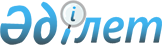 Ескелді ауданы әкімдігінің 2014 жылғы 14 шілдедегі № 249 "Ескелді ауданы бойынша қоғамдық жұмыстарды ұйымдастыру туралы" қаулысының күшін жою туралыЖетісу облысы Ескелді ауданы әкімдігінің 2024 жылғы 5 сәуірдегі № 108 қаулысы. Жетісу облысы Әділет департаментінде 2024 жылы 8 сәуірде № 197-19 болып тіркелді
      Қазақстан Республикасының "Қазақстан Республикасында жергілікті мемлекеттік басқару және өзін-өзі басқару туралы" Заңы 37-бабының 8-тармағына және Қазақстан Республикасының "Құқықтық актілер туралы" Заңының 27-бабына сәйкес, Ескелді ауданы әкімдігі ҚАУЛЫ ЕТЕДІ:
       1. Ескелді ауданы әкімдігінің 2014 жылғы 14 шілдедегі № 249 (Нормативтік құқықтық актілерді мемлекеттік тіркеу тізілімінде № 81944 болып тіркелген) "Ескелді ауданы бойынша қоғамдық жұмыстарды ұйымдастыру туралы" қаулысының күші жойылды деп танылсын.
      2. Осы қаулының орындалуын бақылауды өзіме қалдырамын.
      3. Осы қаулы оның алғашқы ресми жарияланған күнінен кейін күнтізбелік он күн өткен соң қолданысқа енгізіледі. 
					© 2012. Қазақстан Республикасы Әділет министрлігінің «Қазақстан Республикасының Заңнама және құқықтық ақпарат институты» ШЖҚ РМК
				
      Ескелді ауданының әкімі

Е. Ахметов
